Publicado en Barcelona el 29/04/2020 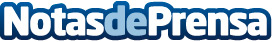 Nace un nuevo blog sobre reparación de piscinas: reparapiscinas.esSe lanza un blog especializado en la reparación de piscinas, para que los usuarios puedan saber cómo afrontar este tipo de situaciones en su piscina particularDatos de contacto:Raimon695643029Nota de prensa publicada en: https://www.notasdeprensa.es/nace-un-nuevo-blog-sobre-reparacion-de Categorias: Bricolaje Cataluña Jardín/Terraza http://www.notasdeprensa.es